       Starostwo Powiatowe w Kępnie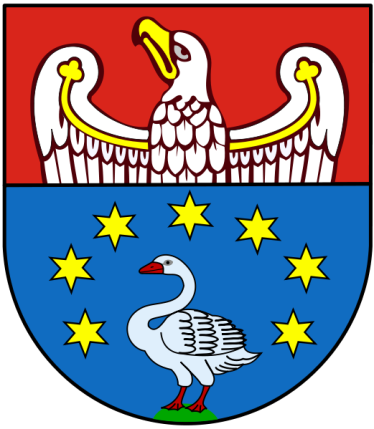 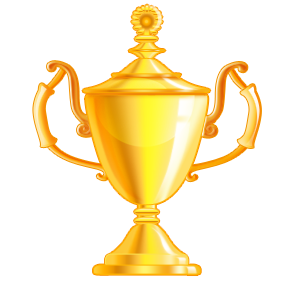 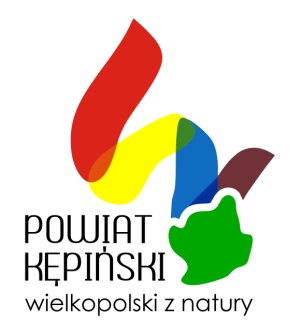 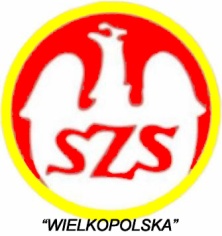 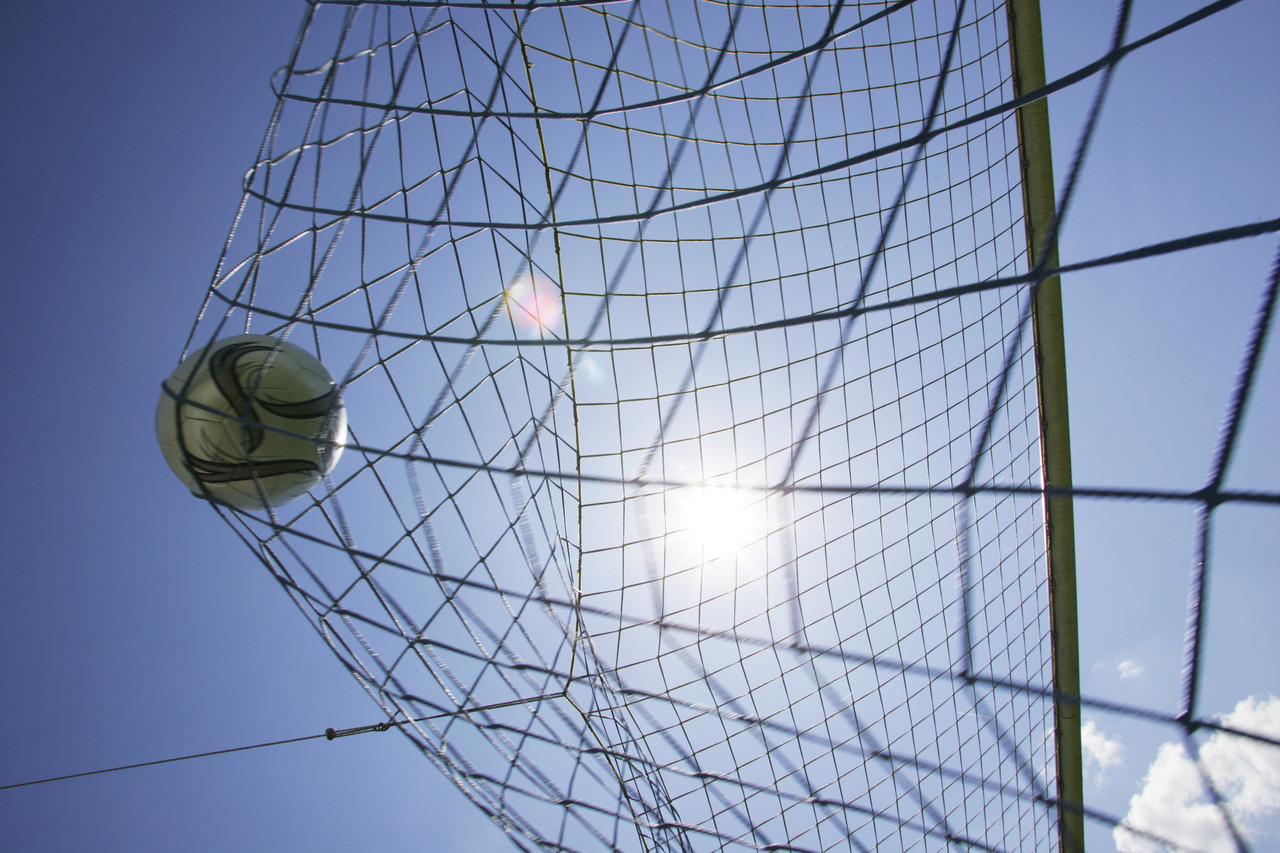           Kalendarz 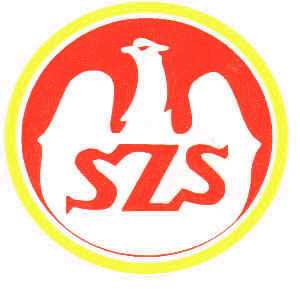 Powiatowych SZKOLNYCH IMPREZ SPORTOWYCH„XXI LICEALIADA”- SZKOŁY PONADPODSTAWOWE                                                                              NA ROK SZKOLNY 2019/2020 Imprezy sportowe  po nowym roku od powiatu wzwyż mogą ulec zmianie i zostaną podane na stronie  SZS „Wielkopolska”- Rejon Kalisz.Nazwa imprezyRocznikuczestnikaTermin i miejsce zawodów powiatowychTermin zawodów rejonowychTermin zawodówwojewódzkichSzkolna Liga   Lekkoatletycznna          Dz. i Chł.2000i młodsi25.09.2019 r.Godz. 11.00LO Nr I KępnoDo 09.2019 r.---------------Mistrzostwa Szkół w Sztafetowych BiegachPrzełajowych Dz. i Chł.2000i młodsi02.10.2019 r.Godz. 11.00Kępno--------Poznań  do             10.2019 r.  Mistrzostwa Powiatu  w Piłce Ręcznej Dz. i Chł.2000i młodsi13.11.2019 r.Godz. 11.00  ZSP Nr 2  KępnoDo         06.12.2019 r.Do 02.2020 r.Drużynowe Mistrzostwa Szkół              w Tenisie  Stołowym  Dz. i Chł.2000i młodsi27.11.2019 r.   Godz. 11.00 LO Nr I Kępno  Do                06.12.2019 r.Do 01.2020 r.Mistrzostwa Powiatu w Piłce Nożnej Halowej Chł.Drużynowe Mistrzostwa Szkół             w Badmintonie   Dz. i Chł.2000i młodsi 2000i młodsi19.12.2019 r.  godz.11.00ZSP Nr 2 Kępno14.11.2019 r.  Dz. i Chł.Godz.11.00ZSP Nr 1 Kępno03.11.2005 r.chł. chchł.04.11.2005 r.chł.Do      18.01.2020 r.Strefy do23.11.2019 r.Do02.2020 r.Do12.2019 r.Mistrzostwa Szkół w  KoszykówceDz. i Chł.2000i młodsi27.02.2020 r.Dz.28.02.2020 r.Chł.Godz.11.00       ZSP nr 1Kępno         Do               07.03.2020 r.Do          18.04.2020r.  Mistrzostwa Szkół  w UnihokejuDz. i Chł.2000i młodsi23.10.2019r.Dz.24.10.2019r. Chł.Godz. 09.00ZSP Nr 1     KępnoStrefy do                 26.11.2019 r.Do20.12.2019r. Mistrzostwa Powiatu w Siatkówce    Dz. i Chł.2000i młodsi03.03 2020 r. Dz.04.03.2020 r.Chł. Godz. 11.00ZSP nr 1 KępnoDo11.03.2020 r.Do25.04.2020r.Mistrzostwa Szkół w Piłce NożnejChł.2000i młodsii młodsi07.04.2020 r.Godz. 11.00Boisko LO Nr I KępnoDo 16.04.2020 r.30.04.2020 r.Indywidualne i Drużynowe Mistrzostwa Powiatu w Biegach Przełajowych Dz i Chł.2000i młodsi16.04.2020 r.Godz. 11.00Kępno     ------------Do25.04.2020 r.Mistrzostwa w Siatkówce PlażowejDz. i Chł.2000i młodsi14.05.2020 r. Dz.15.05.2020 r.Chł.Godz.09.00  „Orlik” BaranówDo23.05.2020 r.Do 08.06.2020 r.Indywidualne i Drużynowe Mistrzostwa   w Pływaniu                  Dz. i Chł.2000i młodsiCzerwiec 2020 r.   ZSS Słupia------------- W zawodach wojewódzkich nie bierzemy udziału